  Г Л А В А   А Д М И Н И С Т Р А Ц И ИМ У Н И Ц И П А Л Ь Н О Г О     Р А Й О Н А«ЛЕВАШИНСКИЙ РАЙОН»РЕСПУБЛИКИ  ДАГЕСТАНП  О  С  Т  А  Н  О  В  Л  Е  Н  И  Е  № 176от 28 ноября 2016 годас. ЛевашиО ведении Реестра муниципальных служащих МР «Левашинский район» с использованием ГИС «Реестр»	В соответствии с Законом Республики Дагестан от 11 марта 2008г. №9            «О муниципальной службе в Республике Дагестан», а также  во исполнение Указа Главы Республики Дагестан от 6 октября 2016 года №293 «Об утверждении положения о порядке формирования и ведения Реестра сведений о составе муниципальных служащих в Республике Дагестан»,  п о с т а н о в л я ю:	1.Вести Реестр сведений о составе муниципальных служащих МР «Левашинский район» с использованием государственной информационной системы «Реестр сведений о составе муниципальных служащих в Республике Дагестан» (далее - ГИС «Реестр»). Реестр вести в строгом соответствии с Положением о порядке формирования и ведения Реестра сведений о составе муниципальных служащих в Республике Дагестан, утвержденным Указом Главы Республики Дагестан от 6 октября 2016 года №293.	2.Ведение Реестра сведений о составе муниципальных служащих МР «Левашинский район» с использованием ГИС «Реестр» вменить в должностные обязанности ведущего специалиста общего отдела (Гаджиевой Муминат Магомед-Саламовны).	3.Поручить Гаджиевой М.М. обеспечить ежемесячно до 2-числа месяца, следующего за отчетным, в государственную информационную систему «Реестр сведений о составе муниципальных служащих в Республике Дагестан» актуализацию сведений о соответствующих изменениях в Реестре муниципальных служащих МР «Левашинский район», в том числе сведений о составе муниципальных служащих сельских поселений Левашинского района.	4.Руководителям структурных подразделений Администрации МР «Левашинский район» обеспечить своевременное предоставление сведений, подлежащих внесению в Реестр муниципальных служащих в общий отдел – к Гаджиевой М.М. и назначить ответственных лиц за ведение настоящего реестра.	5.Рекомендовать главам сельских поселений, в соответствии с Указом Главы Республики Дагестан от 6 октября 2016 года №293, ежемесячно представлять на электронном и бумажном носителе в Администрацию района актуализированные сведения о составе муниципальных служащих администраций сельских поселений. 	6.Реестр муниципальных служащих МР «Левашинский район» по состоянию на 1 января каждого года хранится в Администрации МР «Левашинский район» на бумажном носителе в течение 5 лет, после чего передается на хранение в муниципальный архив.           7.Настоящее постановление вступает в силу с момента его подписания. Опубликовать постановление в районной газете «По новому пути» и разместить на официальном сайте Администрации муниципального района.        8. Контроль за исполнением настоящего постановления возложить на управляющего делами Администрации района Магомедову А.А.         Глава Администрации       муниципального  района                                                           М. Магомедов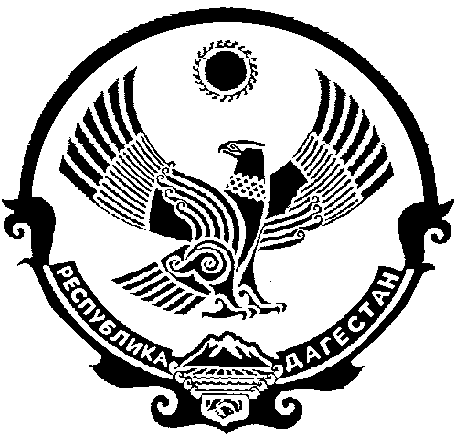 